Mata Pelajaran : Perencanaan Bisnis		Kelas 10 BDP       Pertemuan ke 1 dan 2KD 1      ANALISIS LINGKUNGAN BISNISPengertian Lingkungan PemasaranLingkungan Pemasaran adalah Lingkungan perusahaan yang terdiri atas pelaku dan kekuatan di luar pemasaran yang  mempengaruhi kemampuan  manajemen pemasaran  untuk membangun dan mempertahankan hubungan  dengan pelanggan sasaran, Dengan mempelajari lingkungan pemasaran, perusahaan dapat menyesuaikan  strategi perusahaan  untuk memmenuhi tantangan dan peluang pasar yang baru.Lingkungan Pemasaran MikroLingkungan pemasaran mikro adalah lingkungan yang terdiri atas para pelaku  dalam lingkungan yang langsung berkaitan dengan perusahaan  serta mempengaruhi  kemampuannya untuk melayani pasar.Lingkungan Pemasaran Mikro, meliputi :PerusahaanDi dalam membuat rencana perusahaan, manajemen pemasaran perusahaan harus memperhitungkan kelompok-kelompok lain dalam perusahaan, seperti manajemen puncak, keuangan, riset dan pengembangan, pemasaran, produksi, dan bagian keuangan.Manajemen PuncakManajemen puncak di perusahaan trdiri atas presiden, eksekutif pelaksana, dan Dewan komisaris. Manajemen puncak ini menetapkan misi,  sasaran, strategi umum,  dan kebijakan perusahan. Seorang manajer pemasaran usulan pemasarannya harus disahkan lebih dahulu oleh manajemen ouncak sebelum dilaksanakanKeuanganBidang keuangan berurusan dengan penyediaan dana guna melaksanakan rencana pemasaran, pengalokasian dana yang efisien  bagi produk, merek dan kegiatan pemasaran yang berbeabeda , besarnya laba yang akan diperoleh, dan tingkat resiko  dalam perkiraan penjualan dan rencana pemasaran.Selain itu, keuangan mencakup struktur dan nilai aset,  akses memperoleh kredit, alokasi dana untuk setiap kegiatan perusahaan, dukungan sumber daya keuangan  dalam memenuhi kebutuhan  dana setiap kegiatan dan efisiensi penggunaan sumber daya perusahaanRiset dan PengembanganMencakup kualitas riset, relevansi riset dengan kebutuhan  pengembangan, ketersediaan sumber daya riset, komitmen manajemen  terhadap riset,  dan pemanfaatan hasilnya, kerjasama dengan pihak lain, serta waktu pelaksanaan riset.Pemsaran.Bidang pemasaran mencakup citra  perusahaan atau produk, pemahaman tentang pasar,  jaringan distribusi, pengembangan produk, efektifitas  promosi, penetapan harga, serta hubungan dengan konsumen,  pemasok dan perantaraProduksiBagian produksi atau operasi  mencakup kapasitas, produksi, fasilitas produksi, teknologi produksi yang digunakan, efisiensi produksi, dan kemampuan mengendalikan pasokan  bahan baku.Pemasok ( Supplier )Para pemasok adalah berupa perusahaan-perusahaan atau individu-individ  yang menyediakan sumber daya yang dibutuhkan oleh perusahaan dan para pesaing untuk memproduksi barang dan jasa tertentu. Kadangkala perusahaan juga hrus memperoleh tenaga kerja,  peralatan, bahan bakar, listrik,  dan faktor-faktor lain dari pemasok.Lingkungan pemasok mencakup jumlah pemasok bahan baku, kemampuan pemasok dalam mengendalikan bahan baku,  dan harga bahan baku, hubungan pemasok dengan perusahaan, dan tingkat kepentingan  bahan baku yang dipasok.Perantara PemasaranPerantara Pemasaran ( marketing intermediaries ) adalah perusahaan-perusahaan yang membantu perusahaan  dalam promosi, penjualan, dan distribusi barang/jasa kepada para konsumen akhir. Para perantara pemasaran ini meliputi : Agen,pialang dan perwakilan produsen yang mencari dan menemukan para pelanggan dan atau mengadakan perjanjian dengan pihak lainPerusahaan distribusi fisik, mdembantu perusahaan dalam penyimpanan dan pemindahan produkdari tempat asalnya ke tempat-tempat yang ditujuPara agen jasa pemasaran, ( lembaga penelitian pemasaran, agen  periklanankonsultan pemasaran ) mengarahkan dan mempromosikan  produknya ke pasar yang tepatPerantara keuangan, seperti bank, perusahaan kredit, perusahaan asuransi yang membantu dalam segi  keuanganPelangganPelanggan yaitu pasar sasaran suatu perusahaan  yang menjadi konsumen atas barang dan jasa  yang ditawarkan perusahaan  berupa individu-individu, lembaga-lembaga, organisasi-organisasi dan lain-lain.Pasar Pelanggan, dibedakan menjadi 5 kelompok, yaitu:Pasar konsumen ( membei barang untuk konsumsi pribadi )Pasar bisnis ( membeli barang/jasa untuk  diproses lebih lanjut atau digunakan dalam pross  produksi mereka )Pasar penjual ( membeli barang/jasa unuk djual kembali  dengan mengambil laba )Pasar Pemerintah ( lembaga-lembaga pemerintah yang membeli barang/jasa agar menghasilkan pelayanan kepada masyarakat umum )Pasar internasional ( membeli dan menjual produk  dari beberapa negara )Para pesaing ( Competitorss )Pemasar harus selalu memperhitungkan  jumlah pesaing yang harus dihadapi dan harus menciptakan keunggulan strategi  dengan menempatkan posisi penawaran yang lebih kuat dibandingkan penawaran pesaingMasyarakat UmumSetiap perusahaan dikelilingi oleh 7 macam masyarakat umum, yaitu :Masyarakat keuangan ( mempengaruhi perusahaan untuk memperoleh dana, seperti bank, lembaga penanaman modal, makelar saham, dan para pemegang saham merupakan masyarakat keuangan utamaMasyarakat media ( Telebvisi, radio, surat kbar, dll )Masyarakat pemerintah Masyaraakat pembela kepentingan umumMasyarakat setempatMasyarakat umumMasyarakat dalam perusahan ( pekerja pabrik, pegawai admiinistrasi, manajer, dewan direktur )Mata Pelajaran : Perencanaan Bisnis		Kelas 10 BDP       Pertemuan ke 3 dan 4KD 1                 : ANALISIS LINGKUNGAN BISNISLingkungan Pemasaran terdiri dariLingkungan Pemasaran MikroLingkungan Pemasaran MakroLingkungan Pemasaran Mikro telah dibahas dalam pertemuan sebelumnya.LINGKUNGAN PEMASARAN MAKROLingkungan Pemasaran Makro yaitu kekuatan masyarakat yang lebih luas serta mempengaruhi seluruh lingkungan mikro pemasaran perusahaan dan mempunyai pengaruh tidak langsung terhadap pemasaran, terdiri dari atas semua pihak dan kekuatan yang mempengaruhi operasi dan prestasi perusahaan.Lingkungan pemasaran Makro terdiri dari :Lingkungan Demografis / KependudukanLingkungan ekonomiLingkungan alamLingkungan teknologiLingkungan politikLingkungan sosial dan budayaLingkungan Demografis, menunjukkan suatu keadaan dan permasalahan mengenai penduduk, seperti :Pertumbuhan penduduk, makin besar angka pertumbuhan penduduk, semakin besar peluang untuk memasarkan produk/jasaPerbandingan persentase umur, kategorisasi  umur dalam pemasaran biasanya dimulai dari balita, anak-anak, remaja, dewasa, dan orang tua, berpengaruh dalam pemasaran produk disesuaikan dengan tingkatan usiaPasar Etnik, setiap negara berbeda dalam etnis dan ras, setaip populasi memiliki keinginan dan belanja tertentu, beberapa perusahaan makanan, pakaian, dan perabot  telah mengarahkan  produk dan promosi  mereka kepada satu atau lebih kelompok tertentuTingkat pendidikan, cara memasarkan produk untuk kalangan berpendidikan tinggi berbeda dengan tingkat pendidikan yang lebih rendahPola kehidupan rumah tanggaLingkungan ekonomi, terdiri dari faktor-faktor ekonomi yang secara tidak langsung berpengaruh terhadap aktivitas pemasaran, antara lain :Tingkat pendapatan/penghasilan masyarakatTingkat inflasi ( semakin tingginya tingkat bunga, mempengaruhi  nilai tukar mata uang asing) tingkat pertumbuhan ekonomi, dan sebagainyaLingkungan alam, terdiri dari :Menipisnya sumber daya alam, yag terus dieksploitasi  lama kelamaan akan habisMeningkatnya biaya ( terutama untuk listrik dan energi, berdampak pada peningkatan biaya produksi )Meningkatnya polusi, akan menimbulkan masalah kesehatan dan kerusakan lingkunganLingkungan Teknologi, meliputi :Perkembangan teknologi yang sangat cepat, dengan adanya internet, mengakibatkan usaha pemasaran berkembang pesat (pemasaran online)Inovasi teknologi yang terus berkembang (  contoh mesin tik digantikan oleh komputer )Lingkungan politik ( berhubungan dengan peraturan atau kebijakan )Aturan-aturan dalam sektor industri, dalam menjalankan bisnis, aturan merupakan satu landasan yang mutlak, sehingga perlu melihat berbagai aturan yang mengatur industriTumbuhnya organisasi-organisasi LSM dan Buruh, LSM  disatu sisi positi untuk menyuarakan berbagai aspirasi pekerja, namun bila organisasi pekerja terlalu kuat, akan menyulitkan perusahaan karena perlu banyak kompromi pada saat pengambilan keputusan.Kecendrungan politik utama yang mempengaruhi manajemen pemasaran, di antaranya:Undang-undang yang mengatur perusahaanPerubahan pelaksanaan undang-undangPertumbuhan kelompok pembela kepentingan publikLingkungan Sosial Budaya, mencakup :Perbedaan budaya pada masing-masing daerah dan negara, pemahaman budaya pada setiap daerah akan memudahkan pemasar menyesuaikan produk atau jasanya sesuai dengan kebutuhan daerah tersebutKepercayaan, tradisi dan agama, pada kelompok orang dengan kepercayaan, tradisi, dan agama yang berbeda akan mempunyai pola konsumsi dan gaya hidup yang berbeda, akan berpengaruh terhadap pemasaran barang dan jasa.Lingkungan Pemasaran Internal dan EksternalLingkungan Pemasaran Internal ( lingkungan dalam perusahaan )Kelompok yang saling berhubungan,  membentuk lingkungan internal seperti ditunjukkan pada Gambar dibawah ini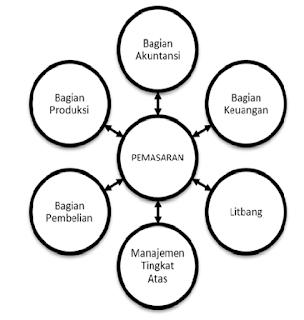 
Manajer pemasaran juga harus bekerja dengan departemen/bagian lain dalam perusahaan. Secara bersamasama seluruh departemen/bagian ini memiliki pengaruh pada rencana dan tindakan bagian pemasaran. Dibawah konsep pemasaran seluruh fungsi harus bekerja dalam suatu harmoni untuk memberikan nilai dan kepuasaan pada konsumen/pelanggan.
Lingkungan Pemasaran Eksternal ( di luar perusahaan )lingkungan permasaran eksternal dibagi menjadi dua, yaitu lingkungan pemasaran eksternal mikro dan lingkungan pemasaran eksternal makro. Berikut adalah penjelasan singkatnya :
1.  Lingkungan Pemasaran eksternal  Mikro, terdiri dari :Penyedia/pemasok  	Perantara Pemasaran 	Pelanggan 		Pesaing                   *	Masyarakat 2. Lingkungan Pemasaran Eksternal Makro, terdiri dari :*	Lingkungan Demografi   	*	Lingkungan  Perekonomian   	*	Lingkungan Sosial dan Budaya *	Lingkungan Teknologi 	*	Lingkungan Politik dan HukumDemikian materi pelajaran  tentang  Lingkungan Pemasaran (Mikro, Makro, internal, Eksternal)Berdasarkan materi pelajaran Perencanaan Bisnis dengan pokok bahasan tentang LINGKUNGAN PEMASARAN di atas, kerjakan soal-soal latihan dalam bentuk ESSAY sebanyak 10 soal. Soal-soal latihan dapat dilihat di elearning SMKN 43 sekaligus tulis juga jawaban anda.PERENCANAAN BISNIS    KELAS 10  BDP				pertemuan ke........KD 2		ANALISIS  SWOT  DALAM STRATEGI BISNISPengertian Analisis  SWOTKomponen Dasar Analisisis SWOT  (a. Strength/Kekuatan   b. Weaknesses/Kelemahan   c. Opportunities/Peluang   d. Threats/Ancaman )Menyusun strategi bisnis berdasarkan analisis  SWOT ( a. Menentukan target utama  usaha   b. Deskripsikan Kondisi internal perusahaan dengan analisis SWOT   c. Deskripsikan kondisi eksternal perusahaan  d. Menyusun strategi berdasarkan  permasalahan yang muncul  dan memaksimalkan  kekuatan untuk  meraup keuntungan  dari kesempatanTujuan, manfaat, dan fungsi analisis SWOT ( a. Tujuan   b. manfaat    c.  Fungsi )PERENCANAAN BISNIS   KELAS 10 BDP				PERTEMUAN KE......KD 2		ANALISIS SWOT DALAM STRATEGI BISNIS  (Perencanaan dan Strategi Bisnis )Perencanaan Pemasaran   a. Pengertian  perencanaan    b. Tahap Dasar Perencanaan   ( 1. Menentukan tujuan   2. Merumuskan keadaan sekarang       3.     Mengidentifikasikan segala kemudahan dan Hambatan  4. Mengembangkan rencana      untuk pencapaian tujuanPengertian perencanaan pemasaranTujuan perencanaan pemasaranManfaat rencana pemasaranKarakteristik rencana pemasaranLangkah-langkah dalam pembuatan rencana pemasaran  ( 1. Mendefinisikan situasi bisnis   2. Mendefinisikan segmen pasar/peluang dan ancaman  3. Menganalisis kekuatan dan kelemahan  4. Penetapan tujuan  dan sasaran  5. Mendefinisikan strategi pemasaran dan usaha yang dilakukan  6. Perancangan tanggung jawab dan implementasi  7. Penganggaran strategi pemasaran    8. Memonitor kemajuan usaha pemasaran )Strategi PemasaranPengertian Strategi pemasaranElemen dalam strategi pemasaranPerubahan  dalam strategi pemasaranSiklus daur hidup produkTingkat persaingan perusahaan di pasarKeadaan ekonomiLangkah langkah  penerapan  strategi pemasaranSegmentasi pasarPenetapan target pasarDiferensiasi  dan posisi pasarPERENCANAAN BISNIS    KELAS  10 BDPKD 3.   BAURAN PEMASARAN   ( MARKETING MIX )PERENCANAAN BISNISKd  4.    PROSEDUR PERIZINAN  USAHAPERENCANAAN BISNIS      KELAS  10  BDPKd  5		MODAL USAHA